«13»     мая     2019 г.                 г. Грозный  	№ 6О назначении публичных слушаний по проекту отчета об исполнении 
бюджета муниципального образования «городской округ                        «город Грозный» за 2018 годВ соответствии с Федеральным законом от 6 октября 2003 года                                 № 131-ФЗ «Об общих принципах организации местного самоуправления в Российской Федерации», Законом Чеченской Республики от 24 мая 2010 года № 11-рз «О местном самоуправлении в Чеченской Республике», руководствуясь Уставом города Грозного и Положением «О порядке организации и проведении публичных слушаний в городе Грозном», в целях соблюдения прав и законных интересов жителей города Грозного, ПОСТАНОВЛЯЮ:  Опубликовать (обнародовать) проект отчета об исполнении бюджета муниципального образования «городской округ «город Грозный» за 2018 год в газете «Столица плюс» и разместить на сайте Грозненской городской Думы согласно приложению 1.  Назначить на территории города Грозного публичные слушания по проекту отчета об исполнении бюджета муниципального образования «городской округ «город Грозный» за 2018 год. Определить, что публичные слушания будут проводиться с 13 мая 2019 года по 28 мая 2019 года в здании Мэрии города Грозного, расположенном по адресу: город Грозный, проспект им. Исаева, 99/20 с 10 часов 00 минут. 4. Установить следующий порядок учета предложений по проекту отчета об исполнении бюджета муниципального образования «городской округ «город Грозный» за 2018 год:- письменные предложения граждан и организаций направляются в Мэрию города Грозного по адресу: город Грозный, проспект им. Исаева, 99/20, до 18 часов 00 минут 27 мая 2019 года и включаются в проект итогового протокола публичных слушаний; - предложения, заявленные в ходе публичных слушаний, вносятся в итоговый протокол публичных слушаний. 5. 	 Для организации и проведения публичных слушаний утвердить Комиссию по проведению публичных слушаний согласно приложению 2. 6. 	 Определить ответственным за подготовку и проведение публичных слушаний Мэрию города Грозного. 7. 	 Контроль за исполнением настоящего Постановления возложить на Мэра города Грозного Я.С. Закриева. 	8. 	Настоящее Постановление подлежит опубликованию в газете «Столица плюс» и обнародованию в средствах массовой информации. 	9.  Настоящее Постановление вступает в силу со дня его подписания. Глава города Грозного                                                                        З.Х. Хизриев									Приложение 1 к Постановлению                                                                                                                             Главы города Грозного              	       от «13» мая  2019 года  № 6Проект Решения Грозненской городской Думы Об утверждении отчета об исполнении бюджета муниципального образования «городской округ «город Грозный» за 2018 годВ соответствии с Бюджетным кодексом Российской Федерации,                         Федеральным законом от 6 октября 2003 года № 131-ФЗ «Об общих принципах организации местного самоуправления в Российской Федерации», решением  Грозненской городской Думы от 7 апреля 2016 года № 15 «Об утверждении Положения «О бюджетном устройстве и бюджетном процессе в муниципальном образовании «городской округ «город Грозный», руководствуясь Уставом города Грозного,  Грозненской городской ДумаРЕШИЛА:	1. Утвердить отчет об исполнении бюджета муниципального образования «городской округ «город Грозный» за 2018 год по доходам в сумме 6 264 233,7 тыс.рублей, по расходам в сумме 6 132 558,5  тыс.рублей, с превышением  доходов над расходами  в сумме 131 675,2 тыс.рублей со следующими показателями:	1.1. Доходы бюджета муниципального образования «городской округ «город Грозный» по кодам классификации доходов бюджетов за 2018 год согласно приложению 1 к настоящему Решению.	1.2. Доходы бюджета муниципального образования «городской округ «город Грозный» по кодам видов доходов, подвидов доходов, классификации операций сектора государственного управления, относящихся к доходам бюджета, за 2018 год согласно приложению 2 к настоящему Решению.	1.3. Распределение расходов бюджета муниципального образования «городской округ «город Грозный» за 2018 год по главным распорядителям средств местного бюджета согласно приложению 3 к настоящему Решению.	1.4.  Распределение расходов бюджета муниципального образования «городской округ «город Грозный» за 2018 год по разделам и подразделам классификации расходов бюджета согласно приложению 4 к настоящему Решению.        1.5.	Источники финансирования дефицита бюджета муниципального образования «городской округ «город Грозный» за 2018 год согласно приложению 5 к настоящему Решению.        1.6.	Источники финансирования дефицита бюджета муниципального образования «городской округ «город Грозный» по кодам групп, подгрупп, статей, видов источников финансирования дефицитов бюджетов классификации операций сектора государственного управления, относящихся к источникам финансирования дефицитов бюджетов, за 2018 год согласно приложению 6 к настоящему Решению.	2. Настоящее Решение подлежит опубликованию в газете «Столица плюс» и обнародованию в средствах массовой информации.	3. Настоящее Решение вступает в силу со дня его официального опубликования.Глава города Грозного                                                                   З.Х. Хизриев									   Приложение 2 к Постановлению                                                                                                                                   Главы города Грозного № ___							                                от «13» мая  2019 года  № 6СоставКомиссии по проведению публичных слушаний1.  Талгериев Олег Баудинович – председатель Комитета по экономике, бюджету и налоговой политике Грозненской городской Думы.2.     Садаева Милана Ахмудовна – заместитель Мэра города Грозного.3.   Забураев Чингизхан Шахидович – депутат Грозненской городской Думы.    Саидов Дукваха Солт-Ахмедович - депутат Грозненской городской Думы.5.  Зулаев  Рамзан  Алхазурович - депутат Грозненской городской Думы.6.  Бердукаев Хасайн Даккаевич - депутат Грозненской городской Думы.7. Сакказов Рамин Самбекович – начальник ГУ «Департамент финансов города Грозного».8.  Шисаев Шамиль Магомедович - начальник отдела экономики и бюджетного планирования Мэрии города Грозного9.  Мисирбиев Рустам Хаджиевич – заместитель начальника отдела экономики и бюджетного планирования Мэрии города Грозного.10.  Эгиев Ноха Сайдыевич – начальник юридического отдела Мэрии города Грозного.11. Черксиев Майербек Саидович – начальник отдела правовой экспертизы аппарата Грозненской городской Думы.12. Бийсултанов Зелимхан Селимсолтаевич – Председатель Контрольно-счетной палаты города Грозного.	   13. Магомед-Али Алиевич Мусаев - руководитель регионального исполкома	Общероссийского народного фонда в Чеченской Республике.               		 	14.  Ислам Вахаевич Идразов - представитель Уполномоченного по правам   человека в Ленинском районе города Грозного. 	15.  Солтаев Мансур Муссаевич - член Общественной палаты РФ, Председатель Чеченской Региональной Общественной организации «Региональный центр  ЖКХ контроль».																						           					 РОССИЙСКАЯ      ФЕДЕРАЦИЯРРОССИЙСКАЯОФЕДЕРАЦИЯ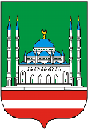 ЧЕЧЕНСКАЯ      РЕСПУБЛИКАГЛАВА  ГОРОДА  ГРОЗНОГОГЛАВА  ГОРОДА  ГРОЗНОГОГЛАВА  ГОРОДА  ГРОЗНОГОПОСТАНОВЛЕНИЕПОСТАНОВЛЕНИЕПОСТАНОВЛЕНИЕ